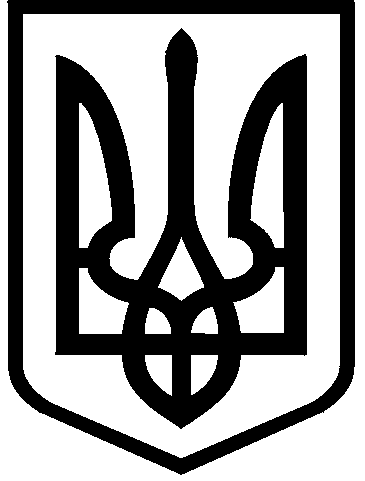 КИЇВСЬКА МІСЬКА РАДАII сесія IX скликанняРІШЕННЯ____________№_______________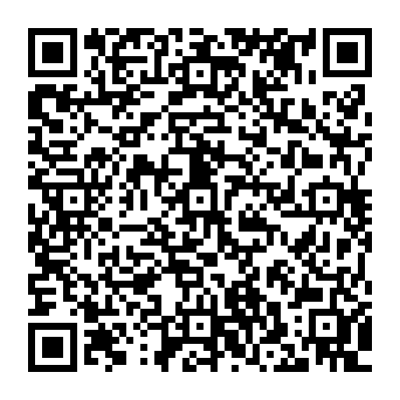 Відповідно до статей 9, 128 Земельного кодексу України, пункту 34 частини першої статті 26 Закону України «Про місцеве самоврядування в Україні», Закону України «Про внесення змін до деяких законодавчих актів України щодо розмежування земель державної та комунальної власності» та розглянувши заяву (клопотання) громадянина Дубенка Сергія Сергійовича від 11.01.2023 
№ 484110390 про продаж земельної ділянки без земельних торгів, Київська міська рада     ВИРІШИЛА:1. Надати дозвіл на проведення експертної грошової оцінки земельної ділянки (кадастровий номер 8000000000:62:077:0104) площею 0,0109 га для будівництва і обслуговування будівель торгівлі на вул. Оноре де Бальзака, 63 у Деснянському районі м. Києва, що підлягає продажу громадянину Дубенку Сергію Сергійовичу (справа № 484110390).2. Контроль за виконанням цього рішення покласти на постійну комісію Київської міської ради з питань архітектури, містобудування та земельних відносин. ПОДАННЯ:Про надання дозволу на проведення експертної грошової оцінки земельної ділянки, що підлягає продажу  Київський міський головаВіталій КЛИЧКОЗаступник головиКиївської міської державної адміністрації з питань здійснення самоврядних повноваженьПетро ОЛЕНИЧДиректорДепартаменту земельних ресурсіввиконавчого органу Київської міської ради(Київської міської державної адміністрації)Валентина ПЕЛИХ Начальник юридичного управління Департаменту земельних ресурсіввиконавчого органу Київської міської ради(Київської міської державної адміністрації)Дмитро РАДЗІЄВСЬКИЙ ПОГОДЖЕНО:Постійна комісія Київської міської радиз питань архітектури, містобудування 
та земельних відносинГолова	Секретар	Михайло ТЕРЕНТЬЄВЮрій ФЕДОРЕНКОВ.о. начальника управління правового забезпечення діяльності Київської міської радиВалентина ПОЛОЖИШНИКПостійна комісія Київської міської радиз питань бюджету та соціально-економічного розвиткуГоловаСекретарАндрій ВІТРЕНКОВладислав АНДРОНОВ